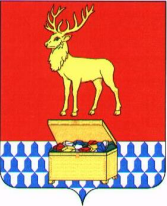 АДМИНИСТРАЦИЯ КАЛАРСКОГО МУНИЦИПАЛЬНОГО ОКРУГА ЗАБАЙКАЛЬСКОГО КРАЯПОСТАНОВЛЕНИЕ22 февраля 2024 года							№ 65с. ЧараОб отмене режима функционирования «Чрезвычайная ситуация» на территории села Средний Калар Каларского муниципального округа Забайкальского края Руководствуясь статьей 32 Устава Каларского муниципального округа Забайкальского края, администрация Каларского муниципального округа постановляет:1. Отменить режим функционирования «чрезвычайная ситуация»  на территории с. Средний Калар Каларского муниципального округа Забайкальского края.2. Признать утратившими силу постановления администрации Каларского муниципального округа Забайкальского края:от 26 августа 2022 года № 545 «О введении на территории с. Средний Калар Каларского муниципального округа Забайкальского края режима «Чрезвычайной ситуации»;от 13 февраля 2024 года № 35 «О внесении изменений в Постановление администрации Каларского муниципального округа Забайкальского края № 545 от 26 августа 2022 года «О введении на территории с. Средний Калар Каларского муниципального округа Забайкальского края режима «Чрезвычайной ситуации».3. Настоящее постановление вступает в силу со дня подписания и распространяется на правоотношения, возникшие с 21 февраля 2024 года.Глава Каларского муниципальногоокруга Забайкальского края						В.В. Устюжанин